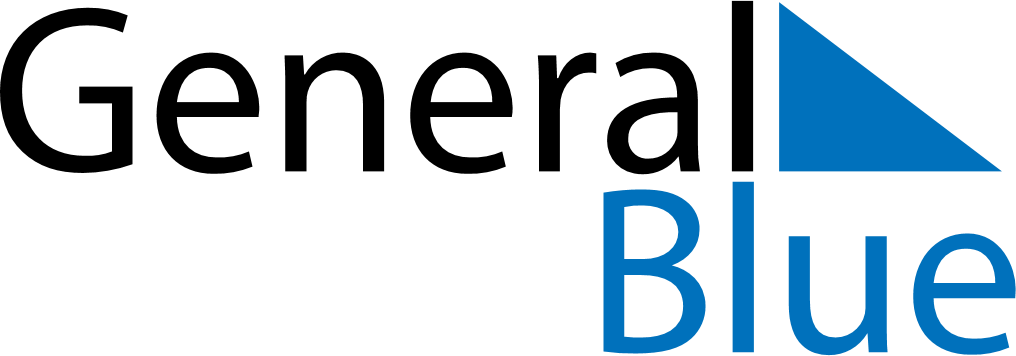 February 2024February 2024February 2024February 2024JapanJapanJapanMondayTuesdayWednesdayThursdayFridaySaturdaySaturdaySunday1233456789101011Foundation Day1213141516171718Foundation Day (substitute day)1920212223242425Emperor’s Birthday26272829